MCE Document #: RFQ_11 A1, 05/11/2006Job Name:     	Specification:  Yes    No	Classification:     Contractor:      	Consultant:      Contact:       	Status:   Bidding      Has JobPhone:      	Fax:      	Email:      Due Date:     	Bid Date:      Motor:Features Plug-in, portable control station	 Inspection control station	 LCD control panel	 Energy saving operation	 ASME A17.1-2004	 Tandem operation	 Auto chain lubrication	 Display module ASME A17.1-1996 w / wo addenda	 Voice annunciation	 PM disk brake	 Remote monitoring Steps speed sensor	 Handrail speed sensor	 Auxiliary brake	 Regenerative drivePeripheralsSpecification Reviewed By:     			Date:      Comments:     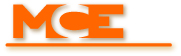 Motion Control EngineeringVoice: 916 463 9200FAX: 916 463 9201Web: www.mceinc.comRequest For QuotationEscalator Control & Peripheral OptionsRequest For QuotationEscalator Control & Peripheral OptionsMCE Quote #:     Functional Location:      Functional Location:      Date:      Escalator labels:Speed (fpm):Escalator length (ft):Escalator step width (in):Line Voltage:Machinery Space Rating:     NEMA 1      NEMA 4      NEMA 4X     NEMA 12Machinery Space Rating:     NEMA 1      NEMA 4      NEMA 4X     NEMA 12Machinery Space Rating:     NEMA 1      NEMA 4      NEMA 4X     NEMA 12Machinery Space Rating:     NEMA 1      NEMA 4      NEMA 4X     NEMA 12Machinery Space Rating:     NEMA 1      NEMA 4      NEMA 4X     NEMA 12Machinery Space Rating:     NEMA 1      NEMA 4      NEMA 4X     NEMA 12Machinery Space Rating:     NEMA 1      NEMA 4      NEMA 4X     NEMA 12Machinery Space Rating:     NEMA 1      NEMA 4      NEMA 4X     NEMA 12Machinery Space Rating:     NEMA 1      NEMA 4      NEMA 4X     NEMA 12Machinery Space Rating:     NEMA 1      NEMA 4      NEMA 4X     NEMA 12Per escalator:# 1# 2# 3# 4# 5# 6# 7# 8# 9Motor HP:Motor voltage:Motor :Motor FL RPM:Machine brand:Motor brand:   Existing:   New from MCE:   Foot mounting:   Flange mounting:Motor control type:   VVVF:   Wye-Delta: Central Monitoring:    	 PC Desktop        PC Laptop 	 Printer        Color Monitor - 17”  19”  21”                                       	 LCD Display-      15” White 	 15” Black    17” White        Other Monitor/Display:           Connection Options:  	 50’ Serial Cable (max)        Modem        Line Driver        Ethernet